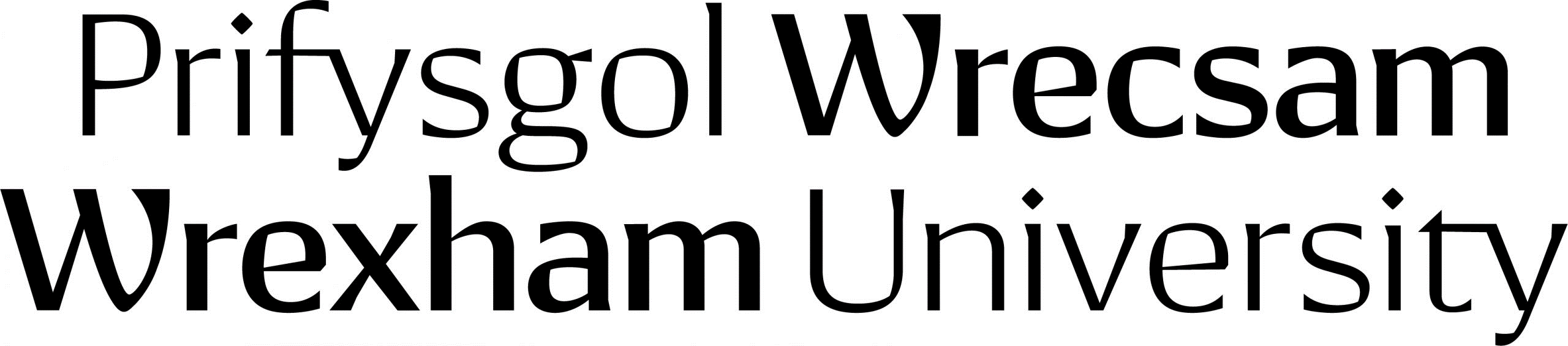 EnwBuddiannau a ddatganwydYr Athro Maria HinfelaarIs-ganghellor Cyfarwyddwr/Partner/Partneriaeth Broffesiynol/Partneriaeth mewn Busnes Cwmnïau: Is-gwmnïau’r Brifysgol – Glyndŵr Innovations Ltd; Gwyddoniaeth Gogledd Cymru.Penodiadau Cyhoeddus: Prifysgolion Cymru (Grŵp Is-gangellorion); Universities UK; Bwrdd Uchelgais Economaidd Gogledd Cymru;Bwrdd Cynghrair Merswy Dyfrdwy.Aelodaeth Cyrff Proffesiynol a Masnach a Chymdeithasau eraill: Cymdeithas Ddysegedig Cymru, Academi Addysg Uwch. D Aulay MackenzieDros dro Dirprwy Is-ganghellorCyfarwyddwr/Partner/Partneriaeth Broffesiynol/Partneriaeth mewn Busnes Cwmnïau: Retinent Ltd; SC380460, 14 Fawnburn Crescent, Cardrona, Peebles, Scotland, EG45 9LG Cyfranddalwr Arwyddocaol Retinent Ltd.Ymddiriedolwr neu gymryd rhan yn rheolaeth Elusennau neu Gyrff Gwirfoddol eraill: Council of Validating Universities [charity] 5272761, Peterbridge House, 3 The Lake, Northampton, Northamptonshire, England, NN4 7HBYr Athro Richard DayDirpwy Is-ganghellor, YmchwilCyflogaeth: Priod: - Gwraig - TLC (Tender Loving Care Ltd)Gofal domestig.  GLLM Goruchwyliwr ArholiadauMerch - Rett UK, Cymorth i deuluoedd â phlant â syndrom Rett.  Prifysgol Bangor, Addysgu seminarau israddedig.  Mab -GLLM Goruchwyliwr ArholiadauHunangyflogaeth – Gwraig - Tai RhentAelodaeth Cyrff Proffesiynol a Masnach a Chymdeithasau eraill - Cymdeithas Ddysegedig Cymru, Sefydliad Ffiseg; Sefydliad Deunyddiau, Mwyngloddio a Mwynau; Cymdeithas Awyrennol FrenhinolLynda PowellCyfarwyddwr Gweithrediadau Cyflogaeth: Priod: Rheolwr Cyfleuterau (darfod 18.08.23)Perthynas agos (mam I wyrion): Cydlynydd Bywyd PreswylCyfarwyddwr/Partner/Partneriaeth Broffesiynol/Partneriaeth mewn Busnes Cwmnïau: Is-gwmnïau’r Brifysgol – Cyfarwyddwr Gwyddoniaeth Gogledd Cymru; Cyfarwyddwr Glyndwr Services Ltd.Aelodaeth Cyrff Proffesiynol a Masnach a Chymdeithasau eraill: Y Sefydliad Lletygarwch. David ElcockCyfarwddwr Cyllid Cyflogaeth: Mab: Cyflogaeth PWCCyfranddalwr Arwyddocaol: Public Sector Consultants Ltd.Aelodaeth Cyrff Proffesiynol a Masnach a Chymdeithasau eraill: Y Sefydliad Siartredig Cyfrifyddion Rheoli (CIMA); Sefydliad Siartredig Cyfrifyddion Cyllid Cyhoeddus (CIPFA);Priod: Cyngor Gweithwyr Proffesiynol Gofal Iechyd (HPC).Peter GibbsCyfarwyddwr Adnoddau Dynol Ymddiriedolwr neu gymryd rhan yn rheolaeth Elusennau neu Gyrff Gwirfoddol eraill: Aelod o Fwrdd Cymdeithas Tai Alpha.  Aelod o Bwyllgor Gweithredol Cymdeithas Adnoddau Dynol Prifysgolion (UHR).Aelodaeth Cyrff Proffesiynol a Masnach a Chymdeithasau eraill: Cymrawd Siartredig y Sefydliad Siartredig Personél a Datblygiad. Joy MortonGeneral Counsel and University SecretaryCyfarwyddwr/Partner/Partneriaeth Broffesiynol/Partneriaeth mewn Busnes Cwmnïau: Cyfarwyddwr Bwrdd Anweithredol o Widnes Vikings, DCBL Stadium Lower House Lane, Widnes, WA8 7DZ.Penodiadau Cyhoeddus: The Valuation Tribunal for England.Aelodaeth Cyrff Proffesiynol a Masnach a Chymdeithasau eraill: Cymdeithas y Cyfreithwyr; Cydymaith Cyfreithiol y Sefydlaid Cynllunio Trefol Brenhinol; Cymdeithas Ymarferwyr Cyfreithiol y Brifysgol Dr Simon StewartDean of the Faculty of Social and Life SciencesPenodiadau Cyhoeddus: Bwrdd Gweithredu Strategaeth Gwaith Ieuenctid: Aelod BwrddProfessor Caroline GrayDirector of Optic Research and ServicesCyflogaeth Priod: Gwy: Qioptiq/OTI PT both, St Asaph, LL17 0LL/ Trelogan, CH8 9BDHunangyflogaeth: Canolfan Ffitrwydd@TheStudio, Unit 3, Ystâd Ddiwydiannol Talargoch Ind Est, Dyserth, LL18 6DJ.  Hyfforddiant Personol a ffitrwydd Perchennog Campfa Coah’ym.Gwy: Cefnogaeth Dechnegol DAG, 70 Cwm Road, Dyserth, LL18 6BD.Penodiadau Cyhoeddus: Aelod o Gyngor Ariannu a Bwrdd Gwyddoniaeth a ThechnolegAelodaeth Cyrff Proffesiynol a Masnach a Chymdeithasau eraill Aelod Siartredig o IOPJames DawsonDirector of Strategic Planning & Student AdministrationDim I’w ddatganHelena EatonDirector of Marketing and AdmissionsCyflogaeth Priod: Gwr, Sunbelt Rentals UK, 102 Dalton Avenue, Birchwood Park, Birchwood, Risley, Warrington, WA3 6YE: Plant and Machinery Hire.Aelodaeth Cyrff Proffesiynol a Masnach a Chymdeithasau eraill: Aelod o’r Sefydliad Marchnata Siartiedig Justin WilliamsDirector of Information ServicesDim I’w ddatganAmy AngleseaSU PresidentYmddiriedolwr neu gymryd rhan yn rheolaeth Elusennau neu Gyrff Gwirfoddol eraill: Ymddiriedolwr  a Chyfarwyddwr Undeb Myfyrwyr Prifysgol WrecsamOther: Gŵr Wedi’i gymhwyso i astudio MSc Peirianneg Ynni Adnewyddadwy a Chynaliadwy Medi 2023.